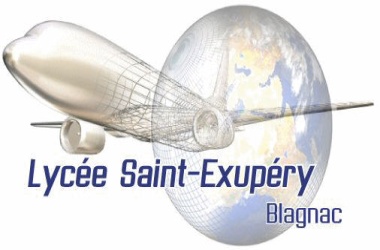 Laetitia LejeuneProfesseur de Construction Mécanique / Aérodynamique / Réglementation aéronautiqueClasse :Première Bac Pro Aéronautique option Système	Enseignement de la Construction Mécanique / Aérodynamique / Réglementation aéronautiqueSéquence :Objectifs :Contribuer à l’apprentissage des savoirs nécessaires au passage de l’Epreuve E2 : Exploitation de la documentation technique et plus particulièrement du savoir S6.2.2 : Les solutions constructives : Transmissions.Compétences :Activités : Savoirs associés : Déroulement de la séquence : Lycée Saint-Exupéry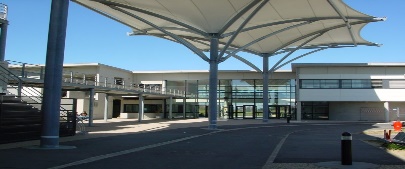 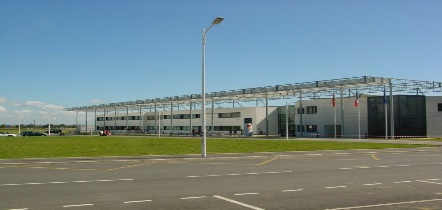 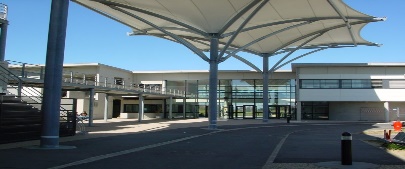 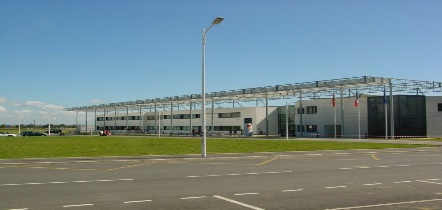 1, place Alain SavaryBP 8009331703 BLAGNAC05 34 36 42 400312686b@ac-toulouse.fr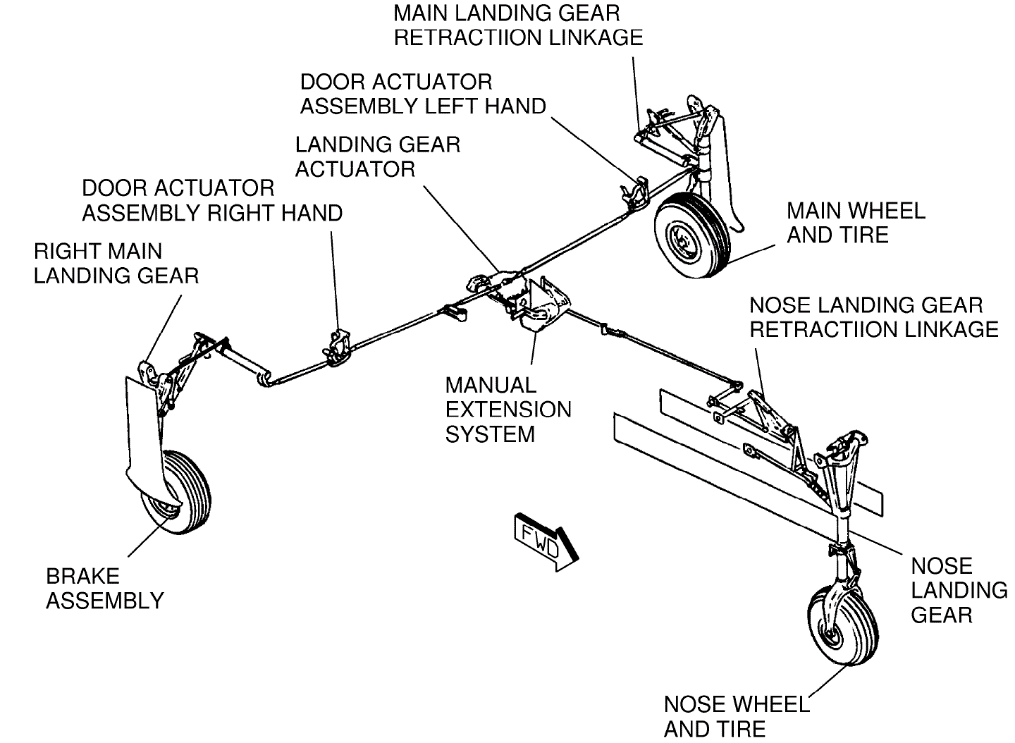 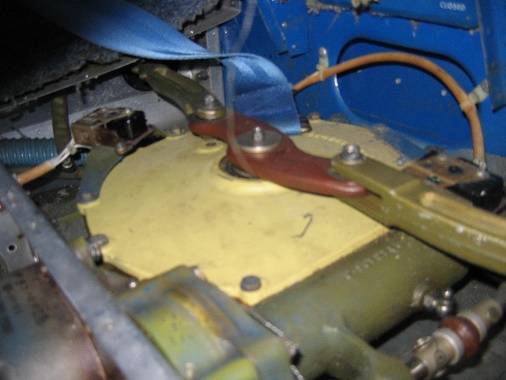 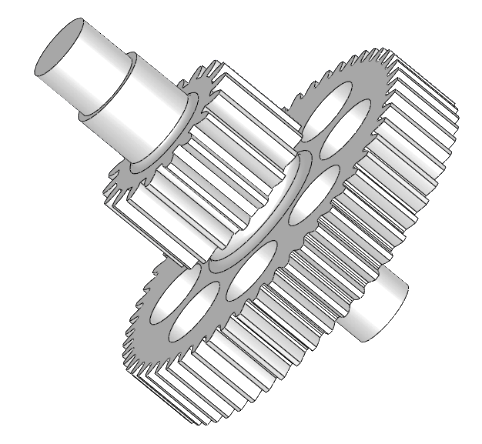 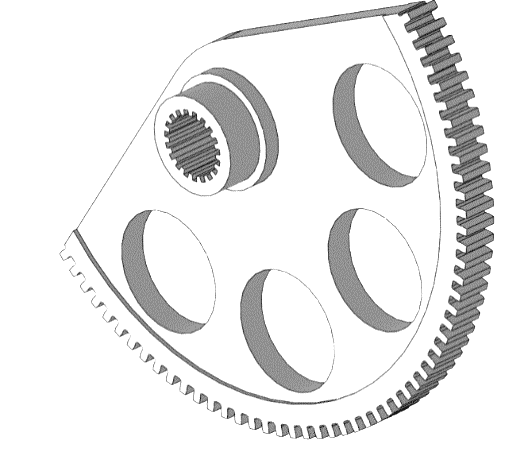 C01 – Exploiter une documentation technique relative à une interventionC01 – Exploiter une documentation technique relative à une interventionC01 – Exploiter une documentation technique relative à une interventionDonnéesCompétences détailléesCritères et/ou indicateurs de performanceUn contexte de production (spécifique à chaque option).Le dossier de production (documents de définition, gammes, fiches d’instruction, cartes de travail, ordres d’exécution, guides de relevé…).La documentation technique du constructeur et des équipementiers :normes ATA ;normes et standard de représentation (pour l’option Avionique : plans et schémas électriques, électroniques et mécaniques / pour l’option Systèmes : plans de systèmes mécaniques et schémas de mécanismes / pour l’option Structure : plans et schémas de structures, gammes de fabrication et de réparation) ;documents utilisés (pour les options Avionique et Systèmes : plans, AMM, WDM, IPC, CMM, TSM, SB, les documents issus des interfaces de maintenance… / pour l’option Structure : SRM, plans, IPC, CMM, SB…).La documentation d’exploitation (MRBR, MPD, programme d’entretien, gammes de fabrication et d’assemblage, CRM, MEL, CDL, ordres d’exécution …).Les documents d’essai.Les fiches produits (hygiène, sécurité, environnement).La documentation et indicateurs de suivi des activités de sa zone d’intervention.Extraire les documents nécessaires à l’intervention.Contrôler l’applicabilité des documents extraits.Identifier les informations nécessaires à l’intervention.Décoder des informations (textes, plans, schémas, normes constructeur …), y compris en langue anglaise.Déduire de la documentation technique l’organisation fonctionnelle et structurelle de l’objet technique concerné.A partir d’une organisation fonctionnelle et structurelle d’un objet technique, déterminer le comportement attendu de chacun de ses constituants.Identifier les causes possibles d’un dysfonctionnement rapporté.Exhaustivité de la sélection du ou des documents nécessaires à l’intervention.Vérification juste de l’applicabilité des documents extraits.Exhaustivité de la sélection des informations nécessaires.Exhaustivité de l’identification des produits à risque.Exactitude du décodage des informations.Exactitude des descriptions fonctionnelles et structurelles.Exactitude de l’analyse comportementale des constituants de l’objet technique concerné.Pertinence des causes probables identifiées du dysfonctionnement.OPTION SYSTEMESRelation Tâches - CompétencesC01 - Exploiter une documentation technique relative à une interventionActivité 1 – COMMUNICATION TECHNIQUET1.1 Exploiter la documentation technique, y compris en langue anglaise, pour préparer l’intervention (dossier de production, dossier de visite, procédures d’intervention, consignes de sécurité, …).XT1.3 Exploiter les données issues des interfaces de maintenance ou des bancs de test.XContenusCommentairesOptionsOptionsOptionsContenusCommentairesAvSYAeS6.2TECHNOLOGIE MECANIQUES6.2.2Les solutions constructives - Les constituants mécaniques :TransmissionsTypes d’engrenages et leur application ;Rapports d’engrenages, systèmes d’engrenages de réduction et de multiplication, pignons menés et pignons d’attaque, pignons fous, gabarits d’engrenage ;- Les liaisons mécaniques 122